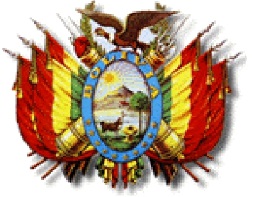 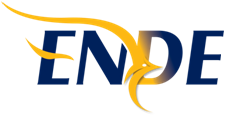 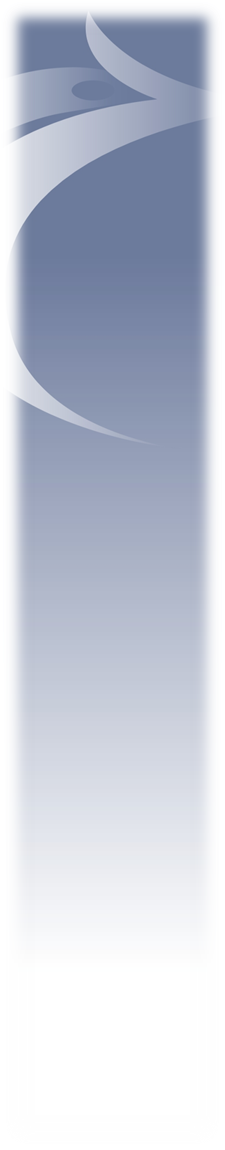 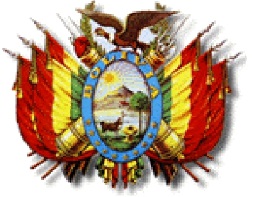 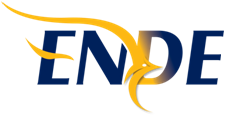 Cochabamba, octubre - 2018ANEXO 2FORMULARIOS PARA LA PRESENTACIÓN DE PROPUESTASDocumentos Legales y AdministrativosFormulario A-1	Presentación de Propuesta.Formulario A-2a	Identificación del Proponente para Entidades AseguradorasFormulario A-2b  	Identificación del Proponente para Asociaciones Accidentales.Formulario A-2c	Identificación de Integrantes de la Asociación Accidental.Formulario A-3	Certificado Único emitido por la APSDocumentos de la Propuesta EconómicaFormulario B-1	Tasas y Primas de cada una de las coberturas solicitadas de la Propuesta EconómicaFormulario B-2		Resumen de Primas de la Propuesta EconómicaDocumento de la Propuesta TécnicaFormulario C-1	Hoja de Vida de los Ejecutivos        Formulario C-1a	Hoja de Vida de los Ejecutivos        Formulario C-1b	Distribución del RiesgoFormulario C-1c	Datos del Reasegurador LíderFormulario C-1d	Datos del Corredor de ReasegurosFORMULARIO A-1PRESENTACIÓN DE PROPUESTA (Para Entidades Aseguradoras o Asociaciones Accidentales de Coaseguros)A nombre de (Nombre de la Entidad Aseguradora o Asociación Accidental) a la cual represento, remito la presente propuesta, declarando expresamente mi conformidad y compromiso de cumplimiento, conforme con los siguientes puntos:I.- De las Condiciones del ProcesoDeclaro cumplir estrictamente la normativa de la Ley N° 1178, de Administración y Control Gubernamentales, lo establecido en las NB-SABS y el presente Documento de Expresión de Interés.Declaro no tener conflicto de intereses para el presente proceso de contratación.Declaro que como proponente, no me encuentro en las causales de impedimento, establecidas en el Artículo 43 de las NB-SABS, para participar en el proceso de contratación.Declaro y garantizo haber examinado el Documento de Expresión de Interés y sus enmiendas, si existieran, así como los Formularios para la presentación de la propuesta, aceptando sin reservas todas las estipulaciones en dichos documentos y la adhesión al texto del contrato.Declaro respetar el desempeño de los servidores públicos asignados por la entidad convocante, al proceso de contratación y no incurrir en relacionamiento que no sea a través de medio escrito, salvo en los actos de carácter público y exceptuando las consultas efectuadas al encargado de atender consultas, de manera previa a la presentación de propuestas. Declaro la veracidad de toda la información proporcionada y autorizo mediante la presente, para que en caso de ser adjudicado, cualquier persona natural o jurídica, suministre a los representantes autorizados de la entidad convocante, toda la información que requieran para verificar la documentación que presento. En caso de comprobarse falsedad en la misma, la entidad convocante tiene el derecho a descalificar la presente propuesta, sin perjuicio de lo dispuesto en la normativa específica.Me comprometo a denunciar, posibles actos de corrupción en el presente proceso de contratación, en el marco de lo dispuesto por la Ley N° 974 de Unidades de Transparencia.Acepto a sola firma de este documento, que todos los Formularios presentadas se tienen por suscritos, salvo los Formularios C-1a, que deben ser suscritos por los profesionales consignados en la propuesta.II.- De la Presentación de DocumentosEn caso de ser adjudicado, para la suscripción de contrato, me comprometo a presentar la siguiente documentación, en original o fotocopia legalizada, salvo aquella documentación cuya información se encuentre consignada en el Certificado RUPE, aceptando que el incumplimiento es causal de descalificación de la propuesta. En caso de Asociaciones Accidentales de Coaseguros la documentación conjunta a presentar es la señalada en los incisos a), c), h) e i).Certificado RUPE que respalde la información declarada en la propuesta. Matrícula de Comercio actualizada.Poder General Amplio y Suficiente del Representante Legal del proponente con facultades para presentar propuestas y suscribir contratos, inscrito en el Registro de Comercio.Certificado de inscripción en el Padrón Nacional de Contribuyentes (NIT) valido y activo.Declaración Jurada del Pago de Impuestos a las Utilidades de las Empresas. Excepto las Entidades Aseguradoras de reciente creación.Certificado de Solvencia Fiscal, emitido por la Contraloría General del Estado (CGE).Certificado de No Adeudo por Contribuciones al Seguro Social Obligatorio de Largo Plazo y al Sistema Integral de Pensiones. Garantía de Cumplimiento de Contrato equivalente al siete por ciento (7%) del monto del contrato. En caso de Entidades Aseguradoras que conforman la Asociación Accidental, esta garantía podrá ser presentada por una o más empresas que conforman la Asociación, siempre y cuando cumpla con las características de renovable, irrevocable y de ejecución inmediata, emitida a nombre de la entidad. En ningún caso se aceptará una garantía emitida por la misma Entidad Aseguradora adjudicada o Entidades Aseguradoras que conforman la Asociación Accidental de Coaseguros Adjudicada.Testimonio de Contrato de Asociación Accidental.Certificado Único emitido por APS vigente.Propuesta técnica y económica.(Firma del Representante Legal del Proponente) (Nombre Completo)FORMULARIO A-2aIDENTIFICACIÓN DEL PROPONENTE(Para Entidades Aseguradoras)(Firma del Representante Legal del Proponente) (Nombre Completo)FORMULARIO A-2bIDENTIFICACIÓN DEL PROPONENTE(Sólo para Asociaciones Accidentales de Coaseguros)(Firma del Representante Legal del Proponente) (Nombre Completo)FORMULARIO A-2cIDENTIFICACIÓN DE INTEGRANTES DE ASOCIACIÓN ACCIDENTAL DE COASEGUROS	(Firma del Representante Legal del Proponente) (Nombre Completo)FORMULARIO A-3CERTIFICADO ÚNICO EMITIDO POR LA APSEsta certificación deberá contener la siguiente información:1.  Datos de la aseguradora según el Registro de APS:	Nº y fecha de Resolución de Constitución.	Nº y fecha de Resolución de Funcionamiento.	Nº de NIT y de Padrón Municipal.	Domicilio Legal.	Sucursales Autorizadas.	Capital autorizado, suscrito y pagado.	Nombre y porcentaje de participación de los 10 principales accionistas.	Nómina de los Directores.	Principales Ejecutivos y poderes.2.	Ramos autorizados.3.	Cumplimiento de Requisitos Técnicos Financieros.	Margen de Solvencia.	Inversiones4.  Información sobre Reaseguro.	Capacidad por Ramos	Vigencia de los Contratos	Corredores de Reaseguros que respalden el Contrato Reaseguradores su calificación de riesgo y su número de registro.5.  Certificación sobre siniestros en mora.6.  Certificación general sobre el grado de cumplimiento de los requisitos técnicos y financieros y/o observaciones y especificación de la Convocatoria para la que se emite el certificado.FORMULARIO Nº B-1TASAS Y PRIMAS DE CADA UNA DE LAS COBERTURAS SOLICITADAS DE LA PROPUESTA ECONÓMICA(Firma del Representante Legal del Proponente)(Nombre completo del Representante Legal)FORMULARIO B-2RESUMEN DE PRIMAS DE LA PROPUESTA ECONÓMICA(*) Describir las pólizas requeridas por ejemplo: incendio, responsabilidad civil, automotores, accidentes personales, entre otros.(Firma del Representante Legal del Proponente)(Nombre completo del Representante Legal)FORMULARIO C-1aHOJA DE VIDA DE LOS EJECUTIVOSGERENTE GENERAL O GERENTE REGIONAL(Firma del Profesional) (Nombre completo del Profesional)SUBGERENTE GENERAL O GERENTE TÉCNICO O GERENTE COMERCIAL(Firma del Profesional) (Nombre completo del Profesional)GERENTE ADMINISTRATIVO FINANCIERO (Firma del Profesional)(Nombre completo del Profesional)SUBGERENTE COMERCIAL O EJECUTIVO DE CUENTAS(Firma del Profesional)(Nombre completo del Profesional)FORMULARIO C-1bDISTRIBUCIÓN DEL RIESGOEste formulario deberá ser llenado para cada póliza. Asimismo, para cada póliza con colocación facultativa se deberá detallar en hoja adjunta nombre y dirección de los reaseguradores.(Firma del Representante Legal del Proponente) (Nombre Completo)FORMULARIO C-1cDATOS DEL REASEGURADOR LÍDER(Firma del Representante Legal del Proponente) (Nombre Completo)FORMULARIO C-1dDATOS DEL CORREDOR DE REASEGUROS(Firma del Representante Legal del Proponente) (Nombre Completo)Código del proceso :Lugar y Fecha:Objeto del Proceso:Monto Numeral de la Propuesta:Monto Literal de la PropuestaPlazo de Validez de la Propuesta :DATOS GENERALES DEL PROPONENTE DATOS GENERALES DEL PROPONENTE DATOS GENERALES DEL PROPONENTE DATOS GENERALES DEL PROPONENTE DATOS GENERALES DEL PROPONENTE DATOS GENERALES DEL PROPONENTE DATOS GENERALES DEL PROPONENTE DATOS GENERALES DEL PROPONENTE DATOS GENERALES DEL PROPONENTE DATOS GENERALES DEL PROPONENTE DATOS GENERALES DEL PROPONENTE DATOS GENERALES DEL PROPONENTE DATOS GENERALES DEL PROPONENTE DATOS GENERALES DEL PROPONENTE DATOS GENERALES DEL PROPONENTE DATOS GENERALES DEL PROPONENTE DATOS GENERALES DEL PROPONENTE DATOS GENERALES DEL PROPONENTE DATOS GENERALES DEL PROPONENTE DATOS GENERALES DEL PROPONENTE DATOS GENERALES DEL PROPONENTE DATOS GENERALES DEL PROPONENTE Nombre del proponente o Razón Social:PaísPaísPaísCiudadCiudadCiudadCiudadCiudadCiudadDirecciónDirecciónDirecciónDirecciónDirecciónDirecciónDirecciónDomicilio Principal:Teléfonos:NITNITNITNITNITNúmero de Identificación Tributaria:NITNITNITNITNIT:Número de MatriculaNúmero de MatriculaNúmero de MatriculaNúmero de MatriculaFecha de RegistroFecha de RegistroFecha de RegistroFecha de RegistroFecha de RegistroFecha de RegistroFecha de RegistroFecha de RegistroFecha de RegistroMatricula de Comercio::Número de MatriculaNúmero de MatriculaNúmero de MatriculaNúmero de Matricula(Día(DíaMesMesMesAño)Año):INFORMACIÓN DEL REPRESENTANTE LEGALINFORMACIÓN DEL REPRESENTANTE LEGALINFORMACIÓN DEL REPRESENTANTE LEGALINFORMACIÓN DEL REPRESENTANTE LEGALINFORMACIÓN DEL REPRESENTANTE LEGALINFORMACIÓN DEL REPRESENTANTE LEGALINFORMACIÓN DEL REPRESENTANTE LEGALINFORMACIÓN DEL REPRESENTANTE LEGALINFORMACIÓN DEL REPRESENTANTE LEGALINFORMACIÓN DEL REPRESENTANTE LEGALINFORMACIÓN DEL REPRESENTANTE LEGALINFORMACIÓN DEL REPRESENTANTE LEGALINFORMACIÓN DEL REPRESENTANTE LEGALINFORMACIÓN DEL REPRESENTANTE LEGALINFORMACIÓN DEL REPRESENTANTE LEGALINFORMACIÓN DEL REPRESENTANTE LEGALINFORMACIÓN DEL REPRESENTANTE LEGALINFORMACIÓN DEL REPRESENTANTE LEGALINFORMACIÓN DEL REPRESENTANTE LEGALINFORMACIÓN DEL REPRESENTANTE LEGALINFORMACIÓN DEL REPRESENTANTE LEGALINFORMACIÓN DEL REPRESENTANTE LEGALApellido PaternoApellido PaternoApellido PaternoApellido PaternoApellido MaternoApellido MaternoApellido MaternoApellido MaternoApellido MaternoNombre(s)Nombre(s)Nombre(s)Nombre(s)Nombre(s)Nombre(s)Nombre(s)Nombre(s) Nombre del Representante Legal :NúmeroNúmeroNúmeroNúmeroNúmeroNúmeroCédula de Identidad del Representante Legal :Número de TestimonioNúmero de TestimonioNúmero de TestimonioLugar de emisiónLugar de emisiónLugar de emisiónLugar de emisiónLugar de emisiónLugar de emisiónFecha de InscripciónFecha de InscripciónFecha de InscripciónFecha de InscripciónFecha de InscripciónFecha de InscripciónFecha de InscripciónFecha de InscripciónNúmero de TestimonioNúmero de TestimonioNúmero de TestimonioLugar de emisiónLugar de emisiónLugar de emisiónLugar de emisiónLugar de emisiónLugar de emisión(Día(DíaMesMesAño)Año)Poder del Representante Legal :Declaro en calidad de Representante Legal contar con un poder general amplio y suficiente con facultades para presentar propuestas y suscribir Contrato, inscrito en el Registro de Comercio.Declaro en calidad de Representante Legal contar con un poder general amplio y suficiente con facultades para presentar propuestas y suscribir Contrato, inscrito en el Registro de Comercio.Declaro en calidad de Representante Legal contar con un poder general amplio y suficiente con facultades para presentar propuestas y suscribir Contrato, inscrito en el Registro de Comercio.Declaro en calidad de Representante Legal contar con un poder general amplio y suficiente con facultades para presentar propuestas y suscribir Contrato, inscrito en el Registro de Comercio.Declaro en calidad de Representante Legal contar con un poder general amplio y suficiente con facultades para presentar propuestas y suscribir Contrato, inscrito en el Registro de Comercio.Declaro en calidad de Representante Legal contar con un poder general amplio y suficiente con facultades para presentar propuestas y suscribir Contrato, inscrito en el Registro de Comercio.Declaro en calidad de Representante Legal contar con un poder general amplio y suficiente con facultades para presentar propuestas y suscribir Contrato, inscrito en el Registro de Comercio.Declaro en calidad de Representante Legal contar con un poder general amplio y suficiente con facultades para presentar propuestas y suscribir Contrato, inscrito en el Registro de Comercio.Declaro en calidad de Representante Legal contar con un poder general amplio y suficiente con facultades para presentar propuestas y suscribir Contrato, inscrito en el Registro de Comercio.Declaro en calidad de Representante Legal contar con un poder general amplio y suficiente con facultades para presentar propuestas y suscribir Contrato, inscrito en el Registro de Comercio.Declaro en calidad de Representante Legal contar con un poder general amplio y suficiente con facultades para presentar propuestas y suscribir Contrato, inscrito en el Registro de Comercio.Declaro en calidad de Representante Legal contar con un poder general amplio y suficiente con facultades para presentar propuestas y suscribir Contrato, inscrito en el Registro de Comercio.Declaro en calidad de Representante Legal contar con un poder general amplio y suficiente con facultades para presentar propuestas y suscribir Contrato, inscrito en el Registro de Comercio.Declaro en calidad de Representante Legal contar con un poder general amplio y suficiente con facultades para presentar propuestas y suscribir Contrato, inscrito en el Registro de Comercio.Declaro en calidad de Representante Legal contar con un poder general amplio y suficiente con facultades para presentar propuestas y suscribir Contrato, inscrito en el Registro de Comercio.Declaro en calidad de Representante Legal contar con un poder general amplio y suficiente con facultades para presentar propuestas y suscribir Contrato, inscrito en el Registro de Comercio.Declaro en calidad de Representante Legal contar con un poder general amplio y suficiente con facultades para presentar propuestas y suscribir Contrato, inscrito en el Registro de Comercio.Declaro en calidad de Representante Legal contar con un poder general amplio y suficiente con facultades para presentar propuestas y suscribir Contrato, inscrito en el Registro de Comercio.Declaro en calidad de Representante Legal contar con un poder general amplio y suficiente con facultades para presentar propuestas y suscribir Contrato, inscrito en el Registro de Comercio.Declaro en calidad de Representante Legal contar con un poder general amplio y suficiente con facultades para presentar propuestas y suscribir Contrato, inscrito en el Registro de Comercio.Declaro en calidad de Representante Legal contar con un poder general amplio y suficiente con facultades para presentar propuestas y suscribir Contrato, inscrito en el Registro de Comercio.Declaro en calidad de Representante Legal contar con un poder general amplio y suficiente con facultades para presentar propuestas y suscribir Contrato, inscrito en el Registro de Comercio.3.     INFORMACIÓN SOBRE NOTIFICACIONES 3.     INFORMACIÓN SOBRE NOTIFICACIONES 3.     INFORMACIÓN SOBRE NOTIFICACIONES 3.     INFORMACIÓN SOBRE NOTIFICACIONES 3.     INFORMACIÓN SOBRE NOTIFICACIONES 3.     INFORMACIÓN SOBRE NOTIFICACIONES 3.     INFORMACIÓN SOBRE NOTIFICACIONES 3.     INFORMACIÓN SOBRE NOTIFICACIONES 3.     INFORMACIÓN SOBRE NOTIFICACIONES 3.     INFORMACIÓN SOBRE NOTIFICACIONES 3.     INFORMACIÓN SOBRE NOTIFICACIONES 3.     INFORMACIÓN SOBRE NOTIFICACIONES 3.     INFORMACIÓN SOBRE NOTIFICACIONES 3.     INFORMACIÓN SOBRE NOTIFICACIONES 3.     INFORMACIÓN SOBRE NOTIFICACIONES 3.     INFORMACIÓN SOBRE NOTIFICACIONES 3.     INFORMACIÓN SOBRE NOTIFICACIONES 3.     INFORMACIÓN SOBRE NOTIFICACIONES 3.     INFORMACIÓN SOBRE NOTIFICACIONES 3.     INFORMACIÓN SOBRE NOTIFICACIONES 3.     INFORMACIÓN SOBRE NOTIFICACIONES 3.     INFORMACIÓN SOBRE NOTIFICACIONES Solicito que las notificaciones me sean remitidas vía:Fax:Fax:Fax:Fax:Fax:Fax:Fax:Fax:Solicito que las notificaciones me sean remitidas vía:Solicito que las notificaciones me sean remitidas vía:Correo Electrónico:Correo Electrónico:Correo Electrónico:Correo Electrónico:Correo Electrónico:Correo Electrónico:Correo Electrónico:Correo Electrónico:DATOS GENERALES DE LA ASOCIACIÓN ACCIDENTALDATOS GENERALES DE LA ASOCIACIÓN ACCIDENTALDATOS GENERALES DE LA ASOCIACIÓN ACCIDENTALDATOS GENERALES DE LA ASOCIACIÓN ACCIDENTALDATOS GENERALES DE LA ASOCIACIÓN ACCIDENTALDATOS GENERALES DE LA ASOCIACIÓN ACCIDENTALDATOS GENERALES DE LA ASOCIACIÓN ACCIDENTALDATOS GENERALES DE LA ASOCIACIÓN ACCIDENTALDATOS GENERALES DE LA ASOCIACIÓN ACCIDENTALDATOS GENERALES DE LA ASOCIACIÓN ACCIDENTALDATOS GENERALES DE LA ASOCIACIÓN ACCIDENTALDATOS GENERALES DE LA ASOCIACIÓN ACCIDENTALDATOS GENERALES DE LA ASOCIACIÓN ACCIDENTALDATOS GENERALES DE LA ASOCIACIÓN ACCIDENTALDATOS GENERALES DE LA ASOCIACIÓN ACCIDENTALDATOS GENERALES DE LA ASOCIACIÓN ACCIDENTALDATOS GENERALES DE LA ASOCIACIÓN ACCIDENTALDATOS GENERALES DE LA ASOCIACIÓN ACCIDENTALDATOS GENERALES DE LA ASOCIACIÓN ACCIDENTALDATOS GENERALES DE LA ASOCIACIÓN ACCIDENTALDATOS GENERALES DE LA ASOCIACIÓN ACCIDENTALDATOS GENERALES DE LA ASOCIACIÓN ACCIDENTALDATOS GENERALES DE LA ASOCIACIÓN ACCIDENTALDATOS GENERALES DE LA ASOCIACIÓN ACCIDENTALDATOS GENERALES DE LA ASOCIACIÓN ACCIDENTALDATOS GENERALES DE LA ASOCIACIÓN ACCIDENTALDATOS GENERALES DE LA ASOCIACIÓN ACCIDENTALDATOS GENERALES DE LA ASOCIACIÓN ACCIDENTALDATOS GENERALES DE LA ASOCIACIÓN ACCIDENTALDATOS GENERALES DE LA ASOCIACIÓN ACCIDENTALDATOS GENERALES DE LA ASOCIACIÓN ACCIDENTALDATOS GENERALES DE LA ASOCIACIÓN ACCIDENTALDATOS GENERALES DE LA ASOCIACIÓN ACCIDENTALDATOS GENERALES DE LA ASOCIACIÓN ACCIDENTALDATOS GENERALES DE LA ASOCIACIÓN ACCIDENTALDATOS GENERALES DE LA ASOCIACIÓN ACCIDENTALDenominación de la Asociación Accidental:Asociados:#Nombre del AsociadoNombre del AsociadoNombre del AsociadoNombre del AsociadoNombre del AsociadoNombre del AsociadoNombre del AsociadoNombre del AsociadoNombre del Asociado% de Participación% de Participación% de Participación% de Participación% de Participación% de Participación% de Participación% de Participación% de Participación% de Participación% de Participación% de Participación% de Participación% de Participación% de Participación% de Participación% de ParticipaciónAsociadosAsociados1AsociadosAsociados2AsociadosAsociados3Número de TestimonioNúmero de TestimonioNúmero de TestimonioNúmero de TestimonioNúmero de TestimonioLugar Lugar Lugar Lugar Lugar Lugar Lugar Lugar Lugar Fecha de InscripciónFecha de InscripciónFecha de InscripciónFecha de InscripciónFecha de InscripciónFecha de InscripciónFecha de InscripciónFecha de InscripciónFecha de InscripciónFecha de InscripciónFecha de InscripciónFecha de InscripciónNúmero de TestimonioNúmero de TestimonioNúmero de TestimonioNúmero de TestimonioNúmero de TestimonioLugar Lugar Lugar Lugar Lugar Lugar Lugar Lugar Lugar (Día(Día(DíamesmesmesAño)Año)Testimonio de contrato:Nombre de la Empresa Líder:DATOS DE CONTACTO DE LA EMPRESA LÍDERDATOS DE CONTACTO DE LA EMPRESA LÍDERDATOS DE CONTACTO DE LA EMPRESA LÍDERDATOS DE CONTACTO DE LA EMPRESA LÍDERDATOS DE CONTACTO DE LA EMPRESA LÍDERDATOS DE CONTACTO DE LA EMPRESA LÍDERDATOS DE CONTACTO DE LA EMPRESA LÍDERDATOS DE CONTACTO DE LA EMPRESA LÍDERDATOS DE CONTACTO DE LA EMPRESA LÍDERDATOS DE CONTACTO DE LA EMPRESA LÍDERDATOS DE CONTACTO DE LA EMPRESA LÍDERDATOS DE CONTACTO DE LA EMPRESA LÍDERDATOS DE CONTACTO DE LA EMPRESA LÍDERDATOS DE CONTACTO DE LA EMPRESA LÍDERDATOS DE CONTACTO DE LA EMPRESA LÍDERDATOS DE CONTACTO DE LA EMPRESA LÍDERDATOS DE CONTACTO DE LA EMPRESA LÍDERDATOS DE CONTACTO DE LA EMPRESA LÍDERDATOS DE CONTACTO DE LA EMPRESA LÍDERDATOS DE CONTACTO DE LA EMPRESA LÍDERDATOS DE CONTACTO DE LA EMPRESA LÍDERDATOS DE CONTACTO DE LA EMPRESA LÍDERDATOS DE CONTACTO DE LA EMPRESA LÍDERDATOS DE CONTACTO DE LA EMPRESA LÍDERDATOS DE CONTACTO DE LA EMPRESA LÍDERDATOS DE CONTACTO DE LA EMPRESA LÍDERDATOS DE CONTACTO DE LA EMPRESA LÍDERDATOS DE CONTACTO DE LA EMPRESA LÍDERDATOS DE CONTACTO DE LA EMPRESA LÍDERDATOS DE CONTACTO DE LA EMPRESA LÍDERDATOS DE CONTACTO DE LA EMPRESA LÍDERDATOS DE CONTACTO DE LA EMPRESA LÍDERDATOS DE CONTACTO DE LA EMPRESA LÍDERDATOS DE CONTACTO DE LA EMPRESA LÍDERDATOS DE CONTACTO DE LA EMPRESA LÍDERDATOS DE CONTACTO DE LA EMPRESA LÍDERPaís:Ciudad :Ciudad :Ciudad :Ciudad :Ciudad :Dirección Principal:Teléfonos:Fax :Fax :Fax :Correo electrónico:INFORMACIÓN DEL REPRESENTANTE LEGAL DE LA ASOCIACIÓN ACCIDENTALINFORMACIÓN DEL REPRESENTANTE LEGAL DE LA ASOCIACIÓN ACCIDENTALINFORMACIÓN DEL REPRESENTANTE LEGAL DE LA ASOCIACIÓN ACCIDENTALINFORMACIÓN DEL REPRESENTANTE LEGAL DE LA ASOCIACIÓN ACCIDENTALINFORMACIÓN DEL REPRESENTANTE LEGAL DE LA ASOCIACIÓN ACCIDENTALINFORMACIÓN DEL REPRESENTANTE LEGAL DE LA ASOCIACIÓN ACCIDENTALINFORMACIÓN DEL REPRESENTANTE LEGAL DE LA ASOCIACIÓN ACCIDENTALINFORMACIÓN DEL REPRESENTANTE LEGAL DE LA ASOCIACIÓN ACCIDENTALINFORMACIÓN DEL REPRESENTANTE LEGAL DE LA ASOCIACIÓN ACCIDENTALINFORMACIÓN DEL REPRESENTANTE LEGAL DE LA ASOCIACIÓN ACCIDENTALINFORMACIÓN DEL REPRESENTANTE LEGAL DE LA ASOCIACIÓN ACCIDENTALINFORMACIÓN DEL REPRESENTANTE LEGAL DE LA ASOCIACIÓN ACCIDENTALINFORMACIÓN DEL REPRESENTANTE LEGAL DE LA ASOCIACIÓN ACCIDENTALINFORMACIÓN DEL REPRESENTANTE LEGAL DE LA ASOCIACIÓN ACCIDENTALINFORMACIÓN DEL REPRESENTANTE LEGAL DE LA ASOCIACIÓN ACCIDENTALINFORMACIÓN DEL REPRESENTANTE LEGAL DE LA ASOCIACIÓN ACCIDENTALINFORMACIÓN DEL REPRESENTANTE LEGAL DE LA ASOCIACIÓN ACCIDENTALINFORMACIÓN DEL REPRESENTANTE LEGAL DE LA ASOCIACIÓN ACCIDENTALINFORMACIÓN DEL REPRESENTANTE LEGAL DE LA ASOCIACIÓN ACCIDENTALINFORMACIÓN DEL REPRESENTANTE LEGAL DE LA ASOCIACIÓN ACCIDENTALINFORMACIÓN DEL REPRESENTANTE LEGAL DE LA ASOCIACIÓN ACCIDENTALINFORMACIÓN DEL REPRESENTANTE LEGAL DE LA ASOCIACIÓN ACCIDENTALINFORMACIÓN DEL REPRESENTANTE LEGAL DE LA ASOCIACIÓN ACCIDENTALINFORMACIÓN DEL REPRESENTANTE LEGAL DE LA ASOCIACIÓN ACCIDENTALINFORMACIÓN DEL REPRESENTANTE LEGAL DE LA ASOCIACIÓN ACCIDENTALINFORMACIÓN DEL REPRESENTANTE LEGAL DE LA ASOCIACIÓN ACCIDENTALINFORMACIÓN DEL REPRESENTANTE LEGAL DE LA ASOCIACIÓN ACCIDENTALINFORMACIÓN DEL REPRESENTANTE LEGAL DE LA ASOCIACIÓN ACCIDENTALINFORMACIÓN DEL REPRESENTANTE LEGAL DE LA ASOCIACIÓN ACCIDENTALINFORMACIÓN DEL REPRESENTANTE LEGAL DE LA ASOCIACIÓN ACCIDENTALINFORMACIÓN DEL REPRESENTANTE LEGAL DE LA ASOCIACIÓN ACCIDENTALINFORMACIÓN DEL REPRESENTANTE LEGAL DE LA ASOCIACIÓN ACCIDENTALINFORMACIÓN DEL REPRESENTANTE LEGAL DE LA ASOCIACIÓN ACCIDENTALINFORMACIÓN DEL REPRESENTANTE LEGAL DE LA ASOCIACIÓN ACCIDENTALINFORMACIÓN DEL REPRESENTANTE LEGAL DE LA ASOCIACIÓN ACCIDENTALINFORMACIÓN DEL REPRESENTANTE LEGAL DE LA ASOCIACIÓN ACCIDENTALPaternoPaternoPaternoPaternoPaternoMaternoMaternoMaternoMaternoMaternoMaternoMaternoMaternoNombre(s)Nombre(s)Nombre(s)Nombre(s)Nombre(s)Nombre(s)Nombre(s)Nombre(s)Nombre(s)Nombre(s)Nombre(s)Nombre(s)Nombre(s)Nombre(s)Nombre(s)Nombre(s)Nombre del representante legal:NúmeroNúmeroNúmeroNúmeroNúmeroNúmeroNúmeroNúmeroNúmeroNúmeroNúmeroCédula de Identidad:Número de TestimonioNúmero de TestimonioNúmero de TestimonioNúmero de TestimonioNúmero de TestimonioLugar Lugar Lugar Lugar Lugar Lugar Lugar Lugar Fecha de InscripciónFecha de InscripciónFecha de InscripciónFecha de InscripciónFecha de InscripciónFecha de InscripciónFecha de InscripciónFecha de InscripciónFecha de InscripciónFecha de InscripciónFecha de InscripciónFecha de InscripciónNúmero de TestimonioNúmero de TestimonioNúmero de TestimonioNúmero de TestimonioNúmero de TestimonioLugar Lugar Lugar Lugar Lugar Lugar Lugar Lugar (Día(Día(DíamesmesmesAño)Año)Poder del representante legal:Dirección del Representante Legal:Teléfonos:Fax  :Fax  :Fax  :Fax  :Fax  :Correo electrónico:Declaro en calidad de Representante Legal de la Asociación Accidental contar con un poder general amplio y suficiente con facultades para presentar propuestas y suscribir ContratoDeclaro en calidad de Representante Legal de la Asociación Accidental contar con un poder general amplio y suficiente con facultades para presentar propuestas y suscribir ContratoDeclaro en calidad de Representante Legal de la Asociación Accidental contar con un poder general amplio y suficiente con facultades para presentar propuestas y suscribir ContratoDeclaro en calidad de Representante Legal de la Asociación Accidental contar con un poder general amplio y suficiente con facultades para presentar propuestas y suscribir ContratoDeclaro en calidad de Representante Legal de la Asociación Accidental contar con un poder general amplio y suficiente con facultades para presentar propuestas y suscribir ContratoDeclaro en calidad de Representante Legal de la Asociación Accidental contar con un poder general amplio y suficiente con facultades para presentar propuestas y suscribir ContratoDeclaro en calidad de Representante Legal de la Asociación Accidental contar con un poder general amplio y suficiente con facultades para presentar propuestas y suscribir ContratoDeclaro en calidad de Representante Legal de la Asociación Accidental contar con un poder general amplio y suficiente con facultades para presentar propuestas y suscribir ContratoDeclaro en calidad de Representante Legal de la Asociación Accidental contar con un poder general amplio y suficiente con facultades para presentar propuestas y suscribir ContratoDeclaro en calidad de Representante Legal de la Asociación Accidental contar con un poder general amplio y suficiente con facultades para presentar propuestas y suscribir ContratoDeclaro en calidad de Representante Legal de la Asociación Accidental contar con un poder general amplio y suficiente con facultades para presentar propuestas y suscribir ContratoDeclaro en calidad de Representante Legal de la Asociación Accidental contar con un poder general amplio y suficiente con facultades para presentar propuestas y suscribir ContratoDeclaro en calidad de Representante Legal de la Asociación Accidental contar con un poder general amplio y suficiente con facultades para presentar propuestas y suscribir ContratoDeclaro en calidad de Representante Legal de la Asociación Accidental contar con un poder general amplio y suficiente con facultades para presentar propuestas y suscribir ContratoDeclaro en calidad de Representante Legal de la Asociación Accidental contar con un poder general amplio y suficiente con facultades para presentar propuestas y suscribir ContratoDeclaro en calidad de Representante Legal de la Asociación Accidental contar con un poder general amplio y suficiente con facultades para presentar propuestas y suscribir ContratoDeclaro en calidad de Representante Legal de la Asociación Accidental contar con un poder general amplio y suficiente con facultades para presentar propuestas y suscribir ContratoDeclaro en calidad de Representante Legal de la Asociación Accidental contar con un poder general amplio y suficiente con facultades para presentar propuestas y suscribir ContratoDeclaro en calidad de Representante Legal de la Asociación Accidental contar con un poder general amplio y suficiente con facultades para presentar propuestas y suscribir ContratoDeclaro en calidad de Representante Legal de la Asociación Accidental contar con un poder general amplio y suficiente con facultades para presentar propuestas y suscribir ContratoDeclaro en calidad de Representante Legal de la Asociación Accidental contar con un poder general amplio y suficiente con facultades para presentar propuestas y suscribir ContratoDeclaro en calidad de Representante Legal de la Asociación Accidental contar con un poder general amplio y suficiente con facultades para presentar propuestas y suscribir ContratoDeclaro en calidad de Representante Legal de la Asociación Accidental contar con un poder general amplio y suficiente con facultades para presentar propuestas y suscribir ContratoDeclaro en calidad de Representante Legal de la Asociación Accidental contar con un poder general amplio y suficiente con facultades para presentar propuestas y suscribir ContratoDeclaro en calidad de Representante Legal de la Asociación Accidental contar con un poder general amplio y suficiente con facultades para presentar propuestas y suscribir ContratoDeclaro en calidad de Representante Legal de la Asociación Accidental contar con un poder general amplio y suficiente con facultades para presentar propuestas y suscribir ContratoDeclaro en calidad de Representante Legal de la Asociación Accidental contar con un poder general amplio y suficiente con facultades para presentar propuestas y suscribir ContratoDeclaro en calidad de Representante Legal de la Asociación Accidental contar con un poder general amplio y suficiente con facultades para presentar propuestas y suscribir ContratoDeclaro en calidad de Representante Legal de la Asociación Accidental contar con un poder general amplio y suficiente con facultades para presentar propuestas y suscribir ContratoDeclaro en calidad de Representante Legal de la Asociación Accidental contar con un poder general amplio y suficiente con facultades para presentar propuestas y suscribir ContratoDeclaro en calidad de Representante Legal de la Asociación Accidental contar con un poder general amplio y suficiente con facultades para presentar propuestas y suscribir ContratoDeclaro en calidad de Representante Legal de la Asociación Accidental contar con un poder general amplio y suficiente con facultades para presentar propuestas y suscribir ContratoDeclaro en calidad de Representante Legal de la Asociación Accidental contar con un poder general amplio y suficiente con facultades para presentar propuestas y suscribir ContratoDeclaro en calidad de Representante Legal de la Asociación Accidental contar con un poder general amplio y suficiente con facultades para presentar propuestas y suscribir ContratoDeclaro en calidad de Representante Legal de la Asociación Accidental contar con un poder general amplio y suficiente con facultades para presentar propuestas y suscribir ContratoDeclaro en calidad de Representante Legal de la Asociación Accidental contar con un poder general amplio y suficiente con facultades para presentar propuestas y suscribir ContratoINFORMACIÓN SOBRE NOTIFICACIONES INFORMACIÓN SOBRE NOTIFICACIONES INFORMACIÓN SOBRE NOTIFICACIONES INFORMACIÓN SOBRE NOTIFICACIONES INFORMACIÓN SOBRE NOTIFICACIONES INFORMACIÓN SOBRE NOTIFICACIONES INFORMACIÓN SOBRE NOTIFICACIONES INFORMACIÓN SOBRE NOTIFICACIONES INFORMACIÓN SOBRE NOTIFICACIONES INFORMACIÓN SOBRE NOTIFICACIONES INFORMACIÓN SOBRE NOTIFICACIONES INFORMACIÓN SOBRE NOTIFICACIONES INFORMACIÓN SOBRE NOTIFICACIONES INFORMACIÓN SOBRE NOTIFICACIONES INFORMACIÓN SOBRE NOTIFICACIONES INFORMACIÓN SOBRE NOTIFICACIONES INFORMACIÓN SOBRE NOTIFICACIONES INFORMACIÓN SOBRE NOTIFICACIONES INFORMACIÓN SOBRE NOTIFICACIONES INFORMACIÓN SOBRE NOTIFICACIONES INFORMACIÓN SOBRE NOTIFICACIONES INFORMACIÓN SOBRE NOTIFICACIONES INFORMACIÓN SOBRE NOTIFICACIONES INFORMACIÓN SOBRE NOTIFICACIONES INFORMACIÓN SOBRE NOTIFICACIONES INFORMACIÓN SOBRE NOTIFICACIONES INFORMACIÓN SOBRE NOTIFICACIONES INFORMACIÓN SOBRE NOTIFICACIONES INFORMACIÓN SOBRE NOTIFICACIONES INFORMACIÓN SOBRE NOTIFICACIONES INFORMACIÓN SOBRE NOTIFICACIONES INFORMACIÓN SOBRE NOTIFICACIONES INFORMACIÓN SOBRE NOTIFICACIONES INFORMACIÓN SOBRE NOTIFICACIONES INFORMACIÓN SOBRE NOTIFICACIONES INFORMACIÓN SOBRE NOTIFICACIONES Solicito que las notificaciones me sean remitidas vía:Solicito que las notificaciones me sean remitidas vía:Solicito que las notificaciones me sean remitidas vía:Solicito que las notificaciones me sean remitidas vía:Solicito que las notificaciones me sean remitidas vía:Fax:Fax:Fax:Fax:Fax:Fax:Fax:Fax:Fax:Fax:Fax:Solicito que las notificaciones me sean remitidas vía:Solicito que las notificaciones me sean remitidas vía:Solicito que las notificaciones me sean remitidas vía:Solicito que las notificaciones me sean remitidas vía:Solicito que las notificaciones me sean remitidas vía:Solicito que las notificaciones me sean remitidas vía:Solicito que las notificaciones me sean remitidas vía:Solicito que las notificaciones me sean remitidas vía:Solicito que las notificaciones me sean remitidas vía:Solicito que las notificaciones me sean remitidas vía:Correo Electrónico:Correo Electrónico:Correo Electrónico:Correo Electrónico:Correo Electrónico:Correo Electrónico:Correo Electrónico:Correo Electrónico:Correo Electrónico:Correo Electrónico:Correo Electrónico:DATOS GENERALES DEL PROPONENTE DATOS GENERALES DEL PROPONENTE DATOS GENERALES DEL PROPONENTE DATOS GENERALES DEL PROPONENTE DATOS GENERALES DEL PROPONENTE DATOS GENERALES DEL PROPONENTE DATOS GENERALES DEL PROPONENTE DATOS GENERALES DEL PROPONENTE DATOS GENERALES DEL PROPONENTE DATOS GENERALES DEL PROPONENTE DATOS GENERALES DEL PROPONENTE DATOS GENERALES DEL PROPONENTE DATOS GENERALES DEL PROPONENTE DATOS GENERALES DEL PROPONENTE DATOS GENERALES DEL PROPONENTE DATOS GENERALES DEL PROPONENTE DATOS GENERALES DEL PROPONENTE DATOS GENERALES DEL PROPONENTE DATOS GENERALES DEL PROPONENTE DATOS GENERALES DEL PROPONENTE DATOS GENERALES DEL PROPONENTE DATOS GENERALES DEL PROPONENTE Nombre del proponente o Razón Social:NITNITNITNITNITNúmero de Identificación Tributaria:NITNITNITNITNITNúmero de Identificación Tributaria:Número de MatriculaNúmero de MatriculaNúmero de MatriculaNúmero de MatriculaFecha de RegistroFecha de RegistroFecha de RegistroFecha de RegistroFecha de RegistroFecha de RegistroFecha de RegistroFecha de RegistroFecha de RegistroMatricula de Comercio::Número de MatriculaNúmero de MatriculaNúmero de MatriculaNúmero de Matricula(Día(DíaMesMesMesAño)Año)Matricula de Comercio::INFORMACIÓN DEL REPRESENTANTE LEGALINFORMACIÓN DEL REPRESENTANTE LEGALINFORMACIÓN DEL REPRESENTANTE LEGALINFORMACIÓN DEL REPRESENTANTE LEGALINFORMACIÓN DEL REPRESENTANTE LEGALINFORMACIÓN DEL REPRESENTANTE LEGALINFORMACIÓN DEL REPRESENTANTE LEGALINFORMACIÓN DEL REPRESENTANTE LEGALINFORMACIÓN DEL REPRESENTANTE LEGALINFORMACIÓN DEL REPRESENTANTE LEGALINFORMACIÓN DEL REPRESENTANTE LEGALINFORMACIÓN DEL REPRESENTANTE LEGALINFORMACIÓN DEL REPRESENTANTE LEGALINFORMACIÓN DEL REPRESENTANTE LEGALINFORMACIÓN DEL REPRESENTANTE LEGALINFORMACIÓN DEL REPRESENTANTE LEGALINFORMACIÓN DEL REPRESENTANTE LEGALINFORMACIÓN DEL REPRESENTANTE LEGALINFORMACIÓN DEL REPRESENTANTE LEGALINFORMACIÓN DEL REPRESENTANTE LEGALINFORMACIÓN DEL REPRESENTANTE LEGALINFORMACIÓN DEL REPRESENTANTE LEGALApellido PaternoApellido PaternoApellido PaternoApellido PaternoApellido MaternoApellido MaternoApellido MaternoApellido MaternoApellido MaternoNombre(s)Nombre(s)Nombre(s)Nombre(s)Nombre(s)Nombre(s)Nombre(s)Nombre(s) Nombre del Representante Legal :NúmeroNúmeroNúmeroNúmeroNúmeroNúmeroCédula de Identidad del Representante Legal :Número de TestimonioNúmero de TestimonioNúmero de TestimonioLugar de emisiónLugar de emisiónLugar de emisiónLugar de emisiónLugar de emisiónLugar de emisiónFecha de InscripciónFecha de InscripciónFecha de InscripciónFecha de InscripciónFecha de InscripciónFecha de InscripciónFecha de InscripciónFecha de InscripciónNúmero de TestimonioNúmero de TestimonioNúmero de TestimonioLugar de emisiónLugar de emisiónLugar de emisiónLugar de emisiónLugar de emisiónLugar de emisión(Día(DíaMesMesAño)Año)Poder del Representante Legal :Póliza de:[Tipo de Ramo, ej. Transporte, Incendio, Responsabilidad Civil, otros][Tipo de Ramo, ej. Transporte, Incendio, Responsabilidad Civil, otros][Tipo de Ramo, ej. Transporte, Incendio, Responsabilidad Civil, otros][Tipo de Ramo, ej. Transporte, Incendio, Responsabilidad Civil, otros][Tipo de Ramo, ej. Transporte, Incendio, Responsabilidad Civil, otros]Moneda:Valor Asegurado :Tasa numeral total (% o %0):Tasa literal total:Descuentos:Prima neta anual:Detalle de Impuestos y recargos de ley:Prima Total anual:NºPÓLIZAS*VALORASEGURADOPRIMANETAIMPUESTOS Y RECARGOSPRIMATOTAL1234567………TOTALTOTALDATOS GENERALESDATOS GENERALESDATOS GENERALESDATOS GENERALESDATOS GENERALESDATOS GENERALESDATOS GENERALESDATOS GENERALESDATOS GENERALESDATOS GENERALESDATOS GENERALESPaternoPaternoMaternoMaternoNombre(s)Nombre(s)Nombre Completo:NúmeroLugar de ExpediciónLugar de ExpediciónCédula de Identidad:Cargo :Edad:Nacionalidad:Profesión:Número de Registro Profesional (si corresponde):EXPERIENCIA EN EL ÁREA DE SEGUROSEXPERIENCIA EN EL ÁREA DE SEGUROSEXPERIENCIA EN EL ÁREA DE SEGUROSEXPERIENCIA EN EL ÁREA DE SEGUROSEXPERIENCIA EN EL ÁREA DE SEGUROSEXPERIENCIA EN EL ÁREA DE SEGUROSEXPERIENCIA EN EL ÁREA DE SEGUROSEXPERIENCIA EN EL ÁREA DE SEGUROSEXPERIENCIA EN EL ÁREA DE SEGUROSEXPERIENCIA EN EL ÁREA DE SEGUROSEXPERIENCIA EN EL ÁREA DE SEGUROSEntidad RamoRamoRamoRamoCargoCargoCargoFecha (mes / año)Fecha (mes / año)Fecha (mes / año)Entidad RamoRamoRamoRamoCargoCargoCargoDesdeHastaHastaDATOS GENERALESDATOS GENERALESDATOS GENERALESDATOS GENERALESDATOS GENERALESDATOS GENERALESDATOS GENERALESDATOS GENERALESDATOS GENERALESDATOS GENERALESDATOS GENERALESPaternoPaternoMaternoMaternoNombre(s)Nombre(s)Nombre Completo:NúmeroLugar de ExpediciónLugar de ExpediciónCédula de Identidad:Cargo :Edad:Nacionalidad:Profesión:Número de Registro Profesional(si corresponde):EXPERIENCIA EN EL ÁREA DE SEGUROSEXPERIENCIA EN EL ÁREA DE SEGUROSEXPERIENCIA EN EL ÁREA DE SEGUROSEXPERIENCIA EN EL ÁREA DE SEGUROSEXPERIENCIA EN EL ÁREA DE SEGUROSEXPERIENCIA EN EL ÁREA DE SEGUROSEXPERIENCIA EN EL ÁREA DE SEGUROSEXPERIENCIA EN EL ÁREA DE SEGUROSEXPERIENCIA EN EL ÁREA DE SEGUROSEXPERIENCIA EN EL ÁREA DE SEGUROSEXPERIENCIA EN EL ÁREA DE SEGUROSEntidad RamoRamoRamoRamoCargoCargoCargoFecha (mes / año)Fecha (mes / año)Fecha (mes / año)Entidad RamoRamoRamoRamoCargoCargoCargoDesdeHastaHastaDATOS GENERALESDATOS GENERALESDATOS GENERALESDATOS GENERALESDATOS GENERALESDATOS GENERALESDATOS GENERALESDATOS GENERALESDATOS GENERALESDATOS GENERALESDATOS GENERALESPaternoPaternoMaternoMaternoNombre(s)Nombre(s)Nombre Completo:NúmeroLugar de ExpediciónLugar de ExpediciónCédula de Identidad:Cargo :Edad:Nacionalidad:Profesión:Número de Registro Profesional(si corresponde):EXPERIENCIA EN EL ÁREA DE SEGUROSEXPERIENCIA EN EL ÁREA DE SEGUROSEXPERIENCIA EN EL ÁREA DE SEGUROSEXPERIENCIA EN EL ÁREA DE SEGUROSEXPERIENCIA EN EL ÁREA DE SEGUROSEXPERIENCIA EN EL ÁREA DE SEGUROSEXPERIENCIA EN EL ÁREA DE SEGUROSEXPERIENCIA EN EL ÁREA DE SEGUROSEXPERIENCIA EN EL ÁREA DE SEGUROSEXPERIENCIA EN EL ÁREA DE SEGUROSEXPERIENCIA EN EL ÁREA DE SEGUROSEntidad RamoRamoRamoRamoCargoCargoCargoFecha (mes / año)Fecha (mes / año)Fecha (mes / año)Entidad RamoRamoRamoRamoCargoCargoCargoDesdeHastaHastaDATOS GENERALESDATOS GENERALESDATOS GENERALESDATOS GENERALESDATOS GENERALESDATOS GENERALESDATOS GENERALESDATOS GENERALESDATOS GENERALESDATOS GENERALESDATOS GENERALESPaternoPaternoMaternoMaternoNombre(s)Nombre(s)Nombre Completo:NúmeroLugar de ExpediciónLugar de ExpediciónCédula de Identidad:Cargo :Edad:Nacionalidad:Profesión:Número de Registro Profesional (si corresponde):EXPERIENCIA EN EL ÁREA DE SEGUROSEXPERIENCIA EN EL ÁREA DE SEGUROSEXPERIENCIA EN EL ÁREA DE SEGUROSEXPERIENCIA EN EL ÁREA DE SEGUROSEXPERIENCIA EN EL ÁREA DE SEGUROSEXPERIENCIA EN EL ÁREA DE SEGUROSEXPERIENCIA EN EL ÁREA DE SEGUROSEXPERIENCIA EN EL ÁREA DE SEGUROSEXPERIENCIA EN EL ÁREA DE SEGUROSEXPERIENCIA EN EL ÁREA DE SEGUROSEXPERIENCIA EN EL ÁREA DE SEGUROSEntidad RamoRamoRamoRamoCargoCargoCargoFecha (mes / año)Fecha (mes / año)Fecha (mes / año)Entidad RamoRamoRamoRamoCargoCargoCargoDesdeHastaHastaDISTRIBUCIÓN DEL RIESGODISTRIBUCIÓN DEL RIESGODISTRIBUCIÓN DEL RIESGODISTRIBUCIÓN DEL RIESGOPÓLIZAPÓLIZADólares americanosPorcentajeVALOR TOTAL ASEGURADOVALOR TOTAL ASEGURADO1. RETENCIÓN PROPIA1. RETENCIÓN PROPIA2. CESIÓN AL REASEGURADO2. CESIÓN AL REASEGURADOa) Contratos Automáticos (Proporcionales y no proporcionales)a) Contratos Automáticos (Proporcionales y no proporcionales)b) Contratos Facultativosb) Contratos FacultativosTOTAL DISTRIBUCIÓNTOTAL DISTRIBUCIÓN100%SUSCRIPCIÓN FACULTATIVASUSCRIPCIÓN FACULTATIVASUSCRIPCIÓN FACULTATIVASUSCRIPCIÓN FACULTATIVANOMBRE REASEGURADORNOMBRE REASEGURADORDólares americanosPorcentaje12345…NTOTAL SUSCRIPCIÓNTOTAL SUSCRIPCIÓNPóliza de:[La principal, según se indica en el DBC][La principal, según se indica en el DBC][La principal, según se indica en el DBC][La principal, según se indica en el DBC][La principal, según se indica en el DBC]Reasegurador Líder:Dirección :Teléfonos/Fax :Persona de Contacto:Correo Electrónico:Página en Internet:Calificación:[de S&P según última publicación de la APS][de S&P según última publicación de la APS][de S&P según última publicación de la APS][de S&P según última publicación de la APS][de S&P según última publicación de la APS]Fecha:[Fecha de Publicación][Fecha de Publicación][Fecha de Publicación][Fecha de Publicación][Fecha de Publicación]Póliza de:[La principal, según se indica en el DBC][La principal, según se indica en el DBC][La principal, según se indica en el DBC][La principal, según se indica en el DBC][La principal, según se indica en el DBC]Corredor:Dirección :Teléfonos/Fax:Persona de Contacto:Correo Electrónico:Página en Internet: